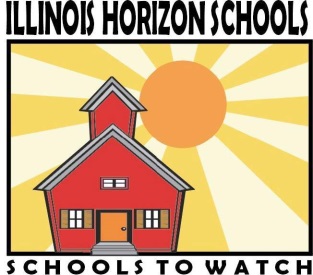 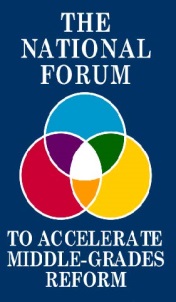 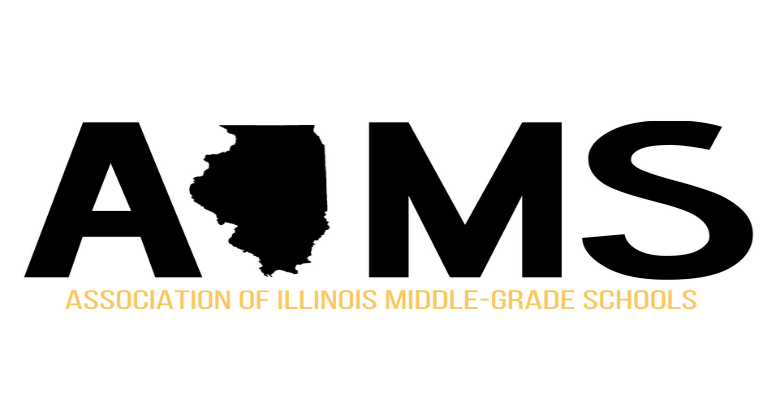 Illinois Horizon Schools:  Schools to Watch2018-2019ApplicationInitial DesignationDear Applicant:Enclosed you will find the Illinois Horizon Schools-Schools to Watch application documents.  Before beginning the application process, we suggest you thoroughly review the attached Application Procedures.  Prior to completing the application for initial designation, schools are required to complete the on-line “Schools to Watch Self Study and Rating Rubric”.  Data gathered through the rubric survey completion will facilitate and add meaning to the application process.   For information on accessing the self-study rubric electronically, please contact:  John Viano   jviano13@gmail.comThere is no fee for the application process.Please note that the deadline for receipt of this application is November 1, 2018.  Applicants will be notified via e-mail upon receipt of their application packet.  The schedule for selecting our Illinois Horizons Schools-Schools to Watch is as follows:If after reviewing the application procedures and materials, you determine that your school no longer has interest in the initiative at this time, we encourage you to continue your efforts towards becoming an Illinois Horizon School:  School to Watch.  Examine the materials as guidelines for self-evaluation and reflection.Please feel free to contact us if you have any questions concerning the selection, criteria, application process, or the program.Sincerely,Gary Weilbacher						  John VianoCo-Director 	Co-DirectorIHSTW						IHSTWContact Information:SCHOOL CHARACTERISTICS FOR THE CURRENT YEAR:In what year did your school become a member of AIMS?  Note:  Although any school can use the materials and/or make application, please remember that schools must be a member of AIMS in order to receive the distinction as an Illinois Horizon School to Watch.What grades are included in your school?What is your total enrollment?What is the total number of students in your district?Is your school on a traditional or a year-round calendar?How long has your administrative staff been at your school?How are your instructional minutes organized for each grade-level (periods per day/block schedule, etc.)?  You may answer below or attach a single sheet.What courses are included (core, elective, exploratory) for each grade-level?  You may answer below or attach a single sheet.Other than the ISAT, what kinds of assessments tools are used in your school to measure student achievement?  You may answer below or attach a single sheet.DEMOGRAPHIC INFORMATION FOR THE CURRENT YEAR:Answer the following questions for all students in each grade for the current year:Percentage and number of students eligible for free or reduced-price lunch:Percentage and number of students who speak English as a second language:Demographic information for last school year:What was the average absentee rate of all students (percent) in your school during the previous school year?What was the average absentee rate in your school for all teachers (percent) during the previous school year?What was the school's suspension rate for the previous school year?Complete the following table to illustrate your school's suspension data.Write a separate paragraph that will help us understand your school's suspension data.  You may answer below or attach a single sheet.SPECIAL RECOGNITION:Let us know about any research projects, grant awards, articles, projects, and special awards of which your school has been the subject or recipient.  Please include the dates.COLLABORATION REQUIREMENTS FOR SCHOOLS SEEKING DESIGNATION:An additional requirement is to provide evidence indicating some type of collaboration with a currently designated Horizon School to Watch.  This collaboration can involve a variety of activities, some of which are listed here:Visiting a Horizon School to observe practices that you wish to improve upon in your own schoolReceiving some form of staff development from a designated schoolReviewing/Sharing/Using curricular, administrative, pedagogical materials from a designated school in order to improve your own practicesHaving a designated school proof-read your Horizon applicationBecome a Network School member of the Association of Illinois Middle-Grade Schools (AIMS).Hosting site visits for staff from applying schools to observe practicesProviding staff development activities or support at applying schoolsSharing curricular, administrative, pedagogical materialsProof reading and editing Horizon applicationsJoining IHSTW teams on visits to school sites.Attendance and school representation at AIMS events such as Roundtables, Network Institutes or the annual Summer SplashPolitical involvement in middle-level issues.  Schools attending the national STW summer conference in Washington D.C. will have the opportunity to visit the Congressman or Senator representing their local district or the state of Illinois at large.If designated or re-designated, schools are expected to attend the national Schools to Watch conference in Washington D.C.  Illinois sites will be formally recognized at either a gala awards banquet or a re-designation brunch.  Illinois schools are also encouraged to share their successes with peers from around the country by offering a presentation session at conference.  In addition to a brief narrative description of these activities, please provide a short letter from the designated school(s) involved in this collaboration.Narrative:Based on your completed Self-Study and Rating Rubric, write a 1-2 page narrative for each OF THE FOUR STW CRITERIA (e.g. Academic Excellence).  Be sure to identify each criteria at the top of the page and include page numbering and your school's name on each page.If the application process has influenced or supported your school's practice, please include that information in your narrative.Narratives should use a 12-point font and 1 inch margins and should not exceed a total of eight pagesWho else can tell us about your school?Provide the names and telephone numbers of two teachers, two parents, and two community members who can tell us about your school.Signature and Permission:I give permission to the Association of Illinois Middle-Grade Schools & National Forum to Accelerate Middle Grades Reform to publish the information and materials included in this application on their respective publications and websites in order to help other schools move toward high performance.  I understand that selection committee members may conduct a site visit to my school during the time span of November 2018 to March, 2019, and our school will host such a visit.  My staff and I will cooperate in the data-gathering efforts to the fullest extent possible and will assist in obtaining the necessary releases for the publicity purposes.  I recognize that being selected as an Illinois Horizon School will result in an increase of outside visitors and publicity.  We are prepared to share our knowledge and experience with others in order to accelerate middle-grades reform.Illinois Horizon SchoolsSchools to Watch											Longitudinal Summary of Student Achievement							Use achievement data that is available at your school to provide evidence of growth in student achievement over time.  In each box, please record the percentage of students meeting and exceeding state standards.  In addition, if available, please attach the reports provided by the State Report Card.APPLICATION CHECKLIST___ Completed School Self-Study and Rating Rubric___ A completed & signed Application Packet___ State Report Card reports for Forms___ Narrative based on your completed rubric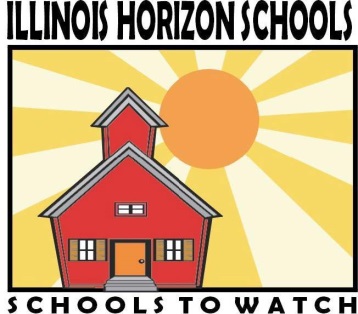 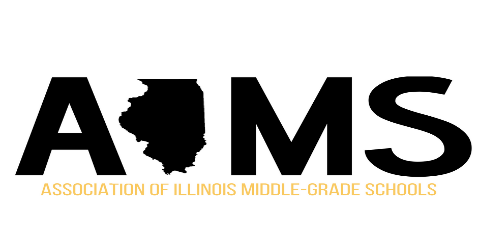 Illinois Horizon Schools:  Schools to WatchIn collaboration withThe National Forum to Accelerate Middle Grades ReformApplication Cover SheetPlease type or print all information:Report Deadline:  November 1, 2018Mail and send an electronic copy of this completed application to:Association of Illinois Middle-Grade Schools3712 N. Broadway, Suite 180Chicago, Illinois 60613Electronic copy to:  jviano13@gmail.comOctober 1-November 12018Applications AcceptedNovember/December2018Semi-finalist schools will be contacted to schedule a one- or two-day visit.   Schools not selected for visits will also be notified.November-December-January-February2018-2019Site visits conductedMarch2019Illinois Horizon School-Schools to Watch are formally announced.June 26-292019National Schools to Watch Conference in Washington D.C.School Name:Street Address:City, Zip-code:Phone, Fax, Website:Contact Name, E-mail:Name of Principal:Members of Application Writing Team (Names, Positions, E-mail):PrincipalAssistant Principal (AP) 1AP #2AP #3AP #4Total number in grade5th6th7th8thTotal number of students% of Total enrollmentAfrican AmericanAsian/Asian AmericanCaucasianHispanic/LatinoNative AmericanOtherTotals100%School YearIn School SuspensionsIn School SuspensionsIn School SuspensionsIn School SuspensionsOut of School SuspensionsOut of School SuspensionsOut of School SuspensionsOut of School SuspensionsOut of School Suspensions1-10 Days1-10 Days10 + Days10 + Days1-10 Days1-10 Days1-10 Days10 + Days10 + Days2017-2018# of Different Students (Unduplicated Count)# of Cases (Duplicated Count)# of Different Students (Unduplicated Count)# of Cases (Duplicated Count)# of Different Students (Unduplicated Count)# of Cases (Duplicated Count)# of Different Students (Unduplicated Count)# of Different Students (Unduplicated Count)# of Cases (Duplicated Count)African AmericanAsianLatino (a)/HispanicNative AmericanCaucasianOtherFemalesMalesTeachersTeachersTeachersNamePositionTelephone Number1.2.ParentsParentsParentsNameGrade-level of childrenTelephone Number1.2.Community MembersCommunity MembersCommunity MembersNameName of OrganizationTelephone Number1.2.Principal's Signature:Date:District Superintendent/Designee's Signature:Date:School Name:2015-20162016-20172017-2018Reading, Math, LAReading, Math, LAReading, Math, LAAll 6th Grade StudentsEnglish-Language LearnersSocio-economically Disadvantaged Students (student receiving free/reduced lunch)Special Education StudentsOTHER Students (specify)2015-20162016-20172017-2018ScienceScienceScienceAll 7th Grade StudentsEnglish-Language LearnersSocio-economically Disadvantaged Students (student receiving free/reduced lunch)Special Education StudentsOTHER Students (specify)School Name:School Name:School Address:School Address:City, Zip:City, Zip:School System:School System:School Phone:School Fax:School Web Address:School Web Address:Total Enrollment:Grade Configuration (6-8, K-8, etc.)Principal's name (please print):Principal's name (please print):Principal's E-mail address:Principal's E-mail address:Signatures of Application Writing Team & Position in Your School:Signatures of Application Writing Team & Position in Your School: